Pielikums Nr.1Madonas novada pašvaldības domes25.11.2021. lēmumam Nr. 456(protokols Nr. 15, 23.p.)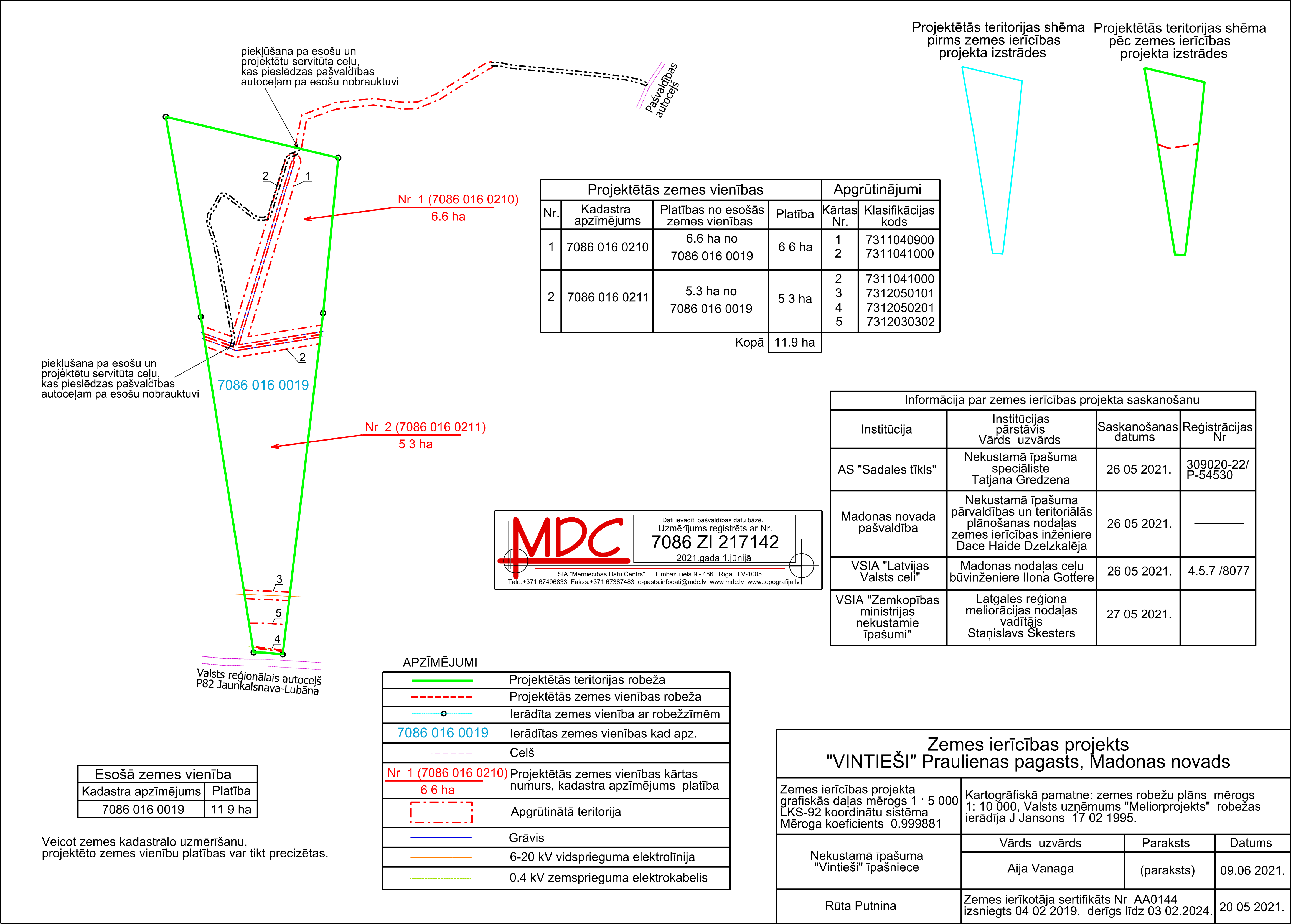 